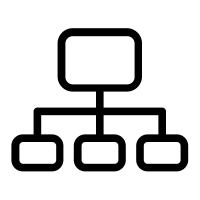  INFORMACIÓN-FUENTE-PÁGINA Información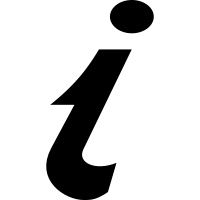 ¿Qué quieres saber sobre un tema? Fuente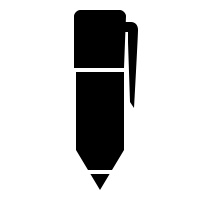 Aquí puedes situar el título de la publicación, el autor, año de publicación, etcPágina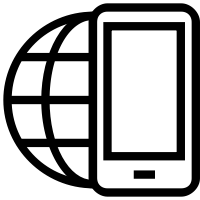 Donde has encontrado la       información sobre la pregunta en cuestión.